超星移动图书馆简介手机端app下载二维码：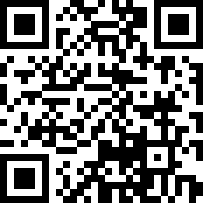 一、简介内容 超星超星移动图书馆是专门为各图书馆制作的专业移动阅读平台,用户可在手机、pad等移动设备上自助完成个人借阅查询、馆藏查阅、图书馆最新咨询浏览，同时拥有超过百万册电子图书,海量报纸文章以及中外文献元数据供用户自由选择,为用户提供方便快捷的移动阅读服务。读者可使用手机或移动设备访问wap版，同时超星超星移动图书馆也支持各种移动终端，包括安卓手机、苹果手机、iPad 、安卓PAD 等。 二、超星移动图书馆的特点与技术优势 1 、不受校园网 IP 的限制   超星移动图书馆已解决校园外无法阅读校内资源的问题，所以现在您不论是在家、在路上、在车上都可以轻松访问校内资源。 2 、具备对已有图书馆应用系统的高度集成   超星移动图书馆不仅仅是一个孤立的软件平台，它是对性能优良的图书馆集成管理系统、 OPAC 系统、数字图书馆资源、一站式搜索系统、文献传递系统等应用系统服务的高度集成，系统具有强大的应用服务能力。超星移动图书馆可实现馆藏查询、续借、预约、挂失、到期提醒、热门书排行榜、咨询等自助式移动服务。 3 、拥有功能强大的一站式搜索引擎   系统应用元数据整合技术对馆内外的中外文图书、期刊、报纸、学位论文、标准、专利等各类文献进行了全面整合，在移动终端上实现了资源的一站式搜索、导航和全文获取服务。我校师生通过超星移动图书馆并依托云服务架构，可传递获取全国 700 多家图书馆资源， 24 小时内，文献传递请求的满足率：中文文献 96% 以上，外文文献 85% 以上。 4 、集成了丰富多样的海量信息资源   通过超星移动图书馆并依托云服务架构，读者可以查找和获取的内容包括电子图书、期刊论文、报纸，以及学位论文、会议论文、标准、专利等中外文文献。同时，充分考虑到手机阅读的特点，超星移动图书馆还专门提供 5万多本 e-pub 电子图书8700 多万篇报纸全文供手机用户阅读使用。提供 280 万种中文电子图书、 11 亿页全文资料的文献传递，内容涉及文学、历史、哲学、医学、旅游、计算机、建筑、军事、经济、金融和环保等数字图书资源。同时，可阅读时事新闻、热门杂志、每天报纸、以及听书和学术视频。 超星移动图书馆为读者精心准备了400多份种报纸，这些都是全国各地区主流报纸，并且每天实时更新；视频 2500多个专题20000余集,音频 2000多个专题共20000余集,公开课129个专题 , 660多集，另外有近千个网站供我们订阅！5 、自由而个性化的服务体验   通过设置个人空间与图书馆 OPAC 系统的对接，实现了馆藏查询、续借、预约、挂失、到期提醒、热门书排行榜、咨询等自助式移动服务。并可以自由选择咨询问答、新闻发布、公告（通知）、新书推荐、借书到期提醒、热门书推荐、预约取书通知等信息交流功能。 6 、超星移动图书馆数字资源   超星移动图书馆拥有海量的数字资源，涵盖了中文图书、期刊、学位论文、会议论文、报纸、标准、专利、外文图书、外文期刊、外文论文等各个资源类。以上资源可以充分的弥补图书馆馆藏资源不足的现状，能让读者得到海量的数字资源和全面的服务。 7 、资源：发现与获取    电子图书检索、查看摘要、全文   电子期刊检索、查看摘要、全文   报纸的检索、查看摘要、全文    4.5万种适合手机格式阅读的电子图书，给您全新的阅览体验    超星移动图书馆依托集成的海量信息资源与云服务共享体系，为移动终端用户提供了资源搜索与获取、自助借阅管理和信息服务定制的一站式解决方案，具有十分突出的特点与技术优势。  总之，超星移动图书馆依托资源、技术优势，深入分析超星移动图书馆读者需求，帮助任何用户 (Anyuser) 、在任何时候 (Anytime) 、任何地点 (Anywhere) 获取任何图书馆 (Anylibrary) 的任何信息资源 (Anyinformationresource) ，最终实现数字图书馆的最终目标奠定坚实基础。 